ANGLICKÝ JAZYKVážení rodiče a milí žáci, 	opět děkuji za Vaši spolupráci a všechny domácí úkoly, které jste mi zaslali. Tento týden budeme pokračovat se slovesem být v minulém čase – zopakujeme, co umíte a přidáme otázku a odpověď.Prosím, namalujte mi ke každému cvičení jednoduchého smajlíka, abych věděla, jak vám to šlo. Děkuji!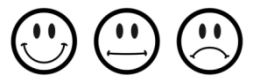 !!! Online hodina AJ bude ve středu 20. 5. 2020 od 8.00 hod.!!!Pozvánku (odkaz) budete mít ve Vašem emailu co nejdříve. Doufám, že se vše podaří a že se na online hodinách budeme setkávat pravidelně. Moc se na vás všechny těším .Prosím všechny, kteří mi posílají úkoly jinak než emailem (messenger,…), aby mi svůj email poslali co nejdříve, abych jim pozvánku mohla také zaslat. Děkuji!Povinný úkol k odevzdání:termín zadání:  pondělí 18. 5. 2020termín odevzdání: pátek 22. 5. 2020** Ráda bych, aby si žáci nechávali víkendy na relaxaci a odpočinek. Pokud se Vám však z jakéhokoliv důvodu nepodaří termín odevzdání splnit, není problém zaslat úkol později. Vypracované úkoly zašlete prosím na email: zuzana.kasova@zsuj.cz nebo přes messenger (facebook – Zuzana Kašová). Můžete psát přímo do wordu nebo vypracovaný úkol vyfotit tak, jak jste zvyklí.Děkuji Zuzana KašováT: Yesterday – VčeraVocabulary – slovíčka:yesterday – včeratoday – dnestomorrow – zítralast (week) – minulý (týden)this (week) – tento (týden)next (week) – příští (týden)Úkol č. 1: Přelož a zapamatuj si:Z minula už znáte tvary slovesa být v  minulém čase:Positive:Prosím, abyste v záporu (negative) preferovali zkrácené tvary (proto jsou zvýrazněny).Úkol č. 2a: Ze slov vytvoř kladné (positive – I was) a záporné věty (negative – I wasn´t) v minulosti:Vocabulary – slovíčka jako pomůcka be late – mít zpožděníbe hungry – mít hladbe ill - být nemocný (nemoc)be sick – být nemocný (nevolnost)at home – domaat school – ve školeat work – v prácion the beach – na plážiat the seaside – u mořeat the cottage – na chatěat grandma´s – u babičkyat a camp – na tábořein the park – v parkuin the mounains – na horáchI/be/late/last lessonPositive: I was late last lesson.Negative: I wasn´t late last lesson.I/be/at home/last summerPositive: Negative: I/be/at school/in MarchPositive: Negative: I/be/at the cottage/last winterPositive: Negative: I/be hungry/yesterdayPositive: Negative: I/be/in the park/last FridayPositive: Negative: Úkol č. 2b: Ze slov vytvoř kladné (positive) a záporné věty (negative) v minulosti:Pozor: Tentokrát se podmět (osoba) mění, dej si proto pozor na tvar slovesa: was/were, wasn´t/weren´t, pomůcka: tabulky – viz výše).My mum/be/sick/last FridayPositive: My mum was sick last Friday. Negative: My mum wasn´t sick last Friday.My friends/be/at home/last summerPositive: My friends were at home last summer.Negative: My friends weren´t at home last summer.Tom and Lucy/be/at school/in MarchPositive: Negative: My parents/be/at the cottage/last winterPositive: Negative: Kelly/be hungry/yesterdayPositive: Negative: You/be/in the park/last timePositive: Negative: The Smiths/be/on the beach/last springPositive: Negative: Úkol č. 3: Pracovní sešit str. 49/6, 7 – podle zadáníOtázka a odpověď v minulém čase – sloveso býtOtázku vytvoříte jednoduše – přehozením slovesa a podmětu:Tom was at home yestereday. Tom byl včera doma. Was Tom at home yesterday? Byl Tom včera doma?Odpověď (krátká) bude pak:Yes, he was. Ano, byl. No, he wasn´t. Ne, nebyl. (Zde vždy zkracujeme „was not“ na „wasn´t“!)Když to shrneme do tabulky, bude to vypadat takto:Úkol č. 4: Odpověz krátce na otázky kladně (+) a záporně (-):Were you in the garden yesterday? + Yes, I was.- No, I wasn´t.Were you at home last weekend?+ ___________________________________________________________________________- ___________________________________________________________________________Were you in the mountains last winter?+ ___________________________________________________________________________- ___________________________________________________________________________Were you at a camp last summer?+ ___________________________________________________________________________- ___________________________________________________________________________Was your mum at work yesterday?+ Yes, she was.- No, she wasn´t.Were the kids at a camp last summer?+ ___________________________________________________________________________- ___________________________________________________________________________Was your sister at grandma´s last weekend?+ ___________________________________________________________________________- ___________________________________________________________________________Were your brothers at the cottage last Monday?+ ___________________________________________________________________________- ___________________________________________________________________________Were your dogs in the park at the weekend?+ ___________________________________________________________________________- ___________________________________________________________________________Úkol č. 5: My last weekend – můj minulý víkend: Nakresli cokoliv z tvého víkenduMinulostMinulostBudoucnostBudoucnostVčeraZítraMinulý týdenPříští týdenMinulý měsícPříští měsícnext monthMinulý rokPříští rokMinulé úterýPříští úterýMinulé (loňské) létoPříští létoMinulá (loňská) zimaPříští zimaMinulá hodina (ve škole)last lessonPříští hodinaMinulelast timePříštěnext timeI wasbyl/a jsemyou werebyl jsihe wasbylshe wasbylait wasbylowe werebyli jsmeyou werebyli jstethey werebyliNegative:I was notI wasn´tnebyl/a jsemyou were notyou weren´tnebyl jsihe was nothe wasn´tnebylshe was notshe wasn´tnebylait was notit wasn´tnebylowe were notwe weren´tnebyli jsmeyou were notyou weren´tnebyli jstethey were notthey weren´tnebyliWas I?Byl jsem?Yes, you were.No, you weren´t. Were you?Byl jsi?Yes, I was.No, I wasn´t. Was he?Byl?Yes, he was.No, he wasn´t. Was she?Byla?Yes, she was.No, she wasn´t. Was it?Bylo?Yes, it was.No, it wasn ´t. Were we?Byli jsme?Yes, we will.No, we weren´t. Were you?Byli jste?Yes, you will.No, you weren ´t. Were they?Byli?Yes, they will.No, they weren ´t. 